Independent Practice:How many cells does meiosis make?  					How much DNA is in each cell after meiosis? ¼½11 1/2Fill the blanks for each of these cells:Man 				                              Tree			Dandelion 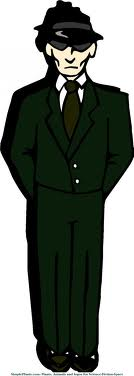 					(Ponderosa Pine)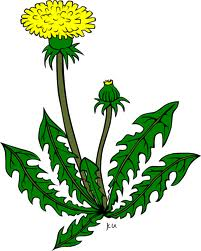 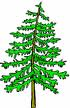 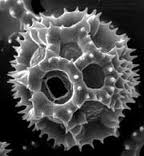 Body cell: 46 chromosomes		Body cell:				Body cell: 16 chromosomesSex cell: 					Sex cell: 13 chromosomes		Sex cells (Pollen): 		Dog       				           Buffalo			                           Fruit fly 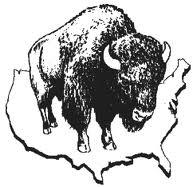 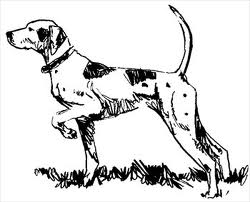 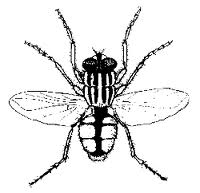 Body cell:				Body cell: 60 chromosomes 		Body cell: 8 chromosomes	Sex cell: 39 chromosomes		Sex cell:				Sex cells: 			Define: Haploid: Diploid: Turn over!! Copy the picture of Meiosis 1 and label the phases and give a brief description of each phase. 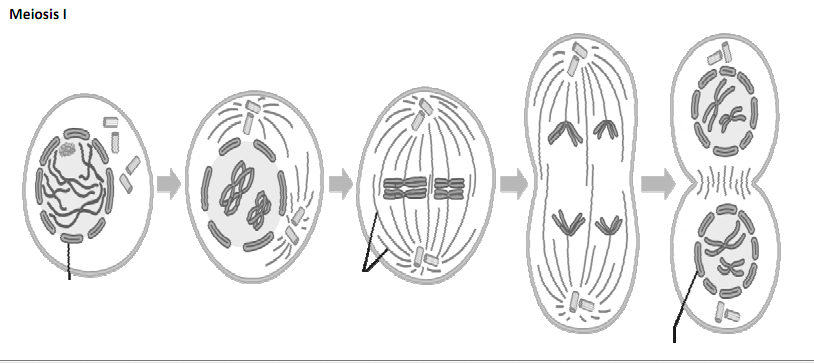 